position description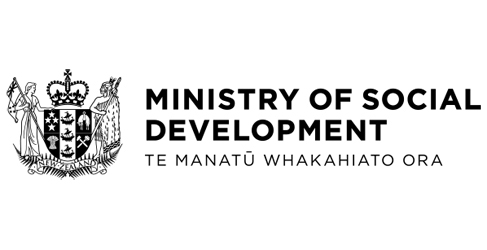 Our Role The Ministry of Social Development (MSD) is the lead agency for the social sector.  We help the Government to set priorities across the sector, co-ordinate the actions of other social sector agencies and track changes in the social wellbeing of New Zealanders.   The Ministry provides policy advice, and delivers social services and assistance to children and young people, working age people, older people, and families, whānau and communities. We work directly with New Zealanders of all ages to improve their social wellbeing.We serve over a million people, working out of more than 250 centres around the country.  It is likely that every New Zealander will come into contact with the Ministry at some point in their life.  Our work, together with our social sector partners, is essential to achieving a sustainable and prosperous future, where all New Zealanders are able to take responsibility for themselves, be successful in their lives and participate in their communities.   Our PurposeWe help New Zealanders to help themselves to be safe, strong and independent.Ko ta mātou he whakamana tangata kia tū haumaru, kia tū kaha, kia tū motuhake.
Our PrinciplesMSD people: All own what we all do | Take responsibility for what we do | Understand our role in the big picture, who can help us and who we can help | Navigate through ambiguity and the opportunity it brings to create better ways of doing things | Act with integrity, courage and transparency | Celebrate our achievements and those of our clientsPosition Description approved by:_____________________________Deputy Chief Executive, Service DeliveryService DeliveryWe work together to make a difference for New Zealanders. Whether that’s helping someone get sorted financially so they can study, supporting someone into work, ensuring support is there for someone who can’t work, helping one of our seniors by granting their entitlement to New Zealand Superannuation, or giving New Zealanders confidence that the system they fund is being used by people in genuine need.We do this through three key groups; Regional Service Delivery, our frontline centres delivering face-to-face services across 11 regions, Contact Centre Services providing client services by phone, and Centralised Services - specialist teams managing processing of support and entitlements.These three groups are supported by a number of teams, providing operational support, service development, learning and development, analytics and workflow management and engagement expertise.Whatever part of Service Delivery we work in, we have a role in delivering services and making a difference for more than a million clients.Purpose of the Position: The role of the Administration Support Officer is to deliver high quality secretarial and administrative support to managers and the team. This includes leave management and general secretarial duties including taking minutes, arranging meetings and collating information. Working Relationships
Internal:Manager Centralised ServicesCentralised Services managers and staffOther staff within the Ministry of Social DevelopmentNAC and PayrollExternal:Other Government Departments/Agencies as appropriateNon-Government /Community organisationsKey Accountabilities:  Position:Administration Support OfficerLocation:WellingtonBusiness Unit:Centralised ServicesGroup:Service DeliveryReporting to:Manager Centralised ServicesIssue Date:April 2015Delegated Authority:NilStaff Responsibility:NilKey Result AreaAccountabilitiesAdministrative SupportProvide a comprehensive support service to Centralised Services management and staff including:Setting up meetings and booking venues, arrange catering and other associated activitiesCoordinating and updating travel arrangements as requiredAttending meetings and taking of minutesPreparation of agendasDistribution of agendas and follow up on action itemsMaintaining recordsCompiling statistics and information Preparing communications and other documentation as requiredParticipating in post implementation reviews.Maintain confidentiality of documentation and information as appropriateContribute ideas for improvement of systems or processesHuman ResourcesEnsures all Human resource policies and procedures are appropriately managed including the inputting of leave and pay information. Networking/ relationship managementIdentifies , establishes and maintains relevant relationships with internal and external stakeholdersReporting and internal controlsGenerate reports monthly as requested.Contributes to the completion of internal control and other audit checksCollates information and reports on incidents and issues, e.g. Organisational Health and SafetyReports on premises maintenance, security and health and safetyCompiles information for business continuity plan and staff secure plan
Technical/Professional Knowledge and ExperienceProven record in establishing and maintaining effective working relationshipsDemonstrated experience in providing administration support Advanced level of  technical computer knowledge especially in using MS Office projectsExcellent communication skills both written and oralHigh level of organisation and time management skillsKnowledge of MSD products and services preferable.Attributes/Success FactorsStrong relationship management and engagement skills – able to establish, build and maintain relationships with a variety of stakeholdersExercises sound judgement and ability to exercise initiativeHighly effective communication skills – able to communicate effectively at all levels to achieve understanding, commitment and agreed outcomesFlexible, adaptable and pragmaticExcellent planning and organising skillsWelcomes and values diversity, and contributes to an inclusive working environment where differences are acknowledged and respected.Other RequirementsWilling to travel to fulfil job requirementsHolds current drivers licence and is prepared to drive the Ministry’s vehicles if required.